Níže uvedeného dne, měsíce a roku následující smluvní strany:Na straně jedné:Divadlo Archa o.p.s., zapsaná v obchodním rejstříku vedeném Městským soudem v Praze, spisová značka 0 267, se sídlem Na Poříčí 1047/26, Praha 1, PSČ: 110 OO, IČO: 26723000, (dále jen „Divadlo Archa”)	a na straně druhé:Ultra Violet s.r.o., zapsaná v obchodním rejstříku vedeném Městským soudem v Praze, spisová značka C 327012, se sídlem U Šalamounky 206/13, Praha 5, PSČ: 158 OO, IČO: 08885427,(dále jen „Uklízející”)uzavírají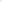 Smlouvu o poskytování služeb(dále jen „Smlouva”)PŘEDMĚT SMLOUVY1.1 	Předmětem této smlouvy je závazek Uklízejícího provádět úklid všech prostor společnosti Divadlo Archa v rozsahu 2200 m2, nacházejících se na adrese Na Poříčí 1047/26, Praha 1 a Zlatnická 1129/8, Praha 1 (dále jen „Prostory”).1.2	 Uklízející prohlašuje, že je oprávněn poskytovat výše uvedené služby na základě živnostenského listu vydaného živnostenským odborem Obvodního úřadu městské části Praha 5, pod č.j. OOZU/876/2020/Kou/3 ze dne 23.1.2020.PRÁVA A POVINNOSTI STRAN2.1	Uklízející je povinen poskytovat úklidové služby denně včetně víkendů, v četnosti a rozsahu stanoveném v Příloze č. 1 k této smlouvě a upřesněné měsíčním časovým plánem.2.2  	Divadlo Archa se zavazuje předložit Uklízejícímu časový plán úklidu 15 dní před začátkem měsíce, jehož se časový plán týká.2.3	Uklízející odpovídá za řádné a kvalitní provedení úklidu Prostor.2.4	 Uklízející bude v rámci provádění úklidových služeb používat vlastní nástroje a zařízení. Náklady na standardní čistící prostředky a ochranné pomůcky jdou k tíži Uklízejícího. Bude-li používat k provádění úklidových prací třetí osoby, vybaví je osobními ochrannými pracovními pomůckami.Náklady na toaletní papír a papírové ubrousky, pytle do košů, jar na nádobí, tablety a prášek do myčky, prášek na praní apod. materiál a náklady na spotřebovanou vodu a elektrickou energii v Prostorách jdou k tíži společnosti Divadlo Archa.2.5	 Uklízející je oprávněn k výkonu úklidových služeb podle této smlouvy použít třetích osob. Uklízející je na požádání povinen doložit bezúhonnost těchto osob výpisem z rejstříku trestů. Uklízející odpovídá za provedení úklidových služeb prostřednictvím třetích osob, jako kdyby úklidové práce prováděl sám, a nese za provádění úklidových prací těmito osobami plnou odpovědnost. V případě absence pracovníka Uklízejícího je Uklízející povinen zajistit úklid jiným pracovníkem v tentýž den a v odpovídajícím rozsahu. Uklízející se zavazuje, že zajistí mlčenlivost osob provádějících úklidové služby o všech zjištěných skutečnostech v prostorách společnosti Divadlo Archa a o číselném kódování prostor Divadla Archa, pokud bude sděleno. Uklízející se dále zavazuje, že osoby provádějící úklid nepředají přístupovou kartu (případně klíče) neoprávněným osobám.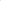 2.6	Společnost Divadlo Archa se zavazuje seznámit zástupce Uklízejícího s vnitřními směrnicemi stanovujícími provozně technické a bezpečnostní podmínky pohybu zaměstnanců v Prostorách.2.7 	Uklízející se zavazuje zajistit, aby výkonem předmětu smlouvy, ani v souvislosti s ním (a to i plněním jeho závazku dle této smlouvy prostřednictvím třetích osob), nedošlo k újmě, ani jakýmkoliv škodám ve vztahu ke společnosti Divadlo Archa. Uklízející je povinen dodržovat bezpečnostní, požární, hygienické a ekologické předpisy v Prostorách (i mimo ně) a zajistit jejich dodržování třetími osobami, které jeho jménem vykonávají úklid Prostor.2.8	Společnost Divadlo Archa zajistí přístup uklízejícího k Prostorám a dále uzamykatelný prostor pro uložení pracovních prostředků a pomůcek tak, aby nemohlo dojít k jejich zcizení.2.9 	Uklízející se zavazuje zajistit, aby do prostor Divadlo Archa měla přístup pouze osoba provádějící úklidové práce a dále, aby se taková osoba zdržovala v prostorech Divadlo Archa jen po nezbytně nutnou dobu.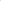 2.10 	Uklízející se zavazuje být v kontaktu s odpovědnou osobou Divadla Archa za účelem ověření kvality provedených úklidových služeb. Pokud Uklízející zjistí nedostatky svých poskytnutých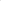 nebo poskytovaných úklidových služeb, je povinen zajistit bezplatně jejich odstranění. Společnost Divadlo Archa se zavazuje zajistit přístup odpovědných osob Uklízejícího do Prostor.2,11	 Uklízející se zavazuje jednat se společností Divadlo Archa o mimořádném úklidu i dalších úklidových pracích, a to na základě zvláštního požadavku společnosti Divadlo Archa. V těchto případech budou smluvními stranami dohodnuty konkrétní podmínky a cena těchto služeb.2.12	Smluvní strany považují ujednání této smlouvy a všech jejích součástí za důvěrné.2.13 	Poskytovatel prohlašuje, že má uzavřeno platné pojištění odpovědnosti a škody způsobené svou činností třetím osobám, a to ve výši 20.000.000 Kč.2. 14. 	Poskytování úklidových služeb počíná dnem 1. 8. 2021.3. ODMĚNA A PLATEBNÍ PODMÍNKY3.1 	Společnost Divadlo Archa zaplatí uklízejícímu za pravidelný každodenní úklid Prostor v rozsahu daném v Příloze č. 1 odměnu 230 Kč za hodinu. Výše odměny je stanovena jako konečná, nedohodnou-li se smluvní strany v konkrétním případě jinak.3.2 	Společnost Divadlo Archa bude Uklízejícímu hradit sjednanou odměnu na základě faktury, vystavené dle platných předpisů, za období předchozího kalendářního měsíce, doručené Uklízejícím společnosti Divadlo Archa s tím, že splatnost odměny je stanovena na 14 dní po doručení faktury.3.3 	Dostane-li se společnost Divadlo Archa do prodlení se zaplacením faktury, splňující všechny náležitosti, vystavené dle této smlouvy, je povinna zaplatit Uklízejícímu úrok z prodlení a náklady spojené s uplatněním pohledávky dle platných předpisů.ZÁVĚREČNÁ USTANOVENÍTato smlouva je uzavřena na dobu neurčitou.Kterákoli ze smluvních stran má právo vypovědět tuto smlouvu bez udání důvodu s výpovědní lhůtou 2 měsíce, přičemž výpovědní lhůta začíná běžet prvním dnem měsíce následujícího po měsíci, v němž byla výpověď doručena.Kontaktní osobou za Uklízejícího je Ing. Michaela Čermochová, tel. 602 623 340, email: michaela@bluetara.cz nebo michaela.cermochova@seznam.czKontaktní osobou za Divadlo Archa je Irena Nová, tel.. 604194227, email: irena.nova@archatheatre.cz.Tuto smlouvu lze měnit pouze písemně a prostřednictvím vzestupně číslovaných dodatkůpodepsaných oběma smluvními stranami.Tato smlouva nabývá platnosti dnem podpisu oběma smluvními stranami a je účinná od 1.8. 2021.Tato smlouva je vyhotovena ve dvou stejnopisech, z nichž každá strana obdrží po jednom stejnopise.Tato smlouva nahrazuje původní smlouvu ze dne 31. 1. 2020.Za Divadlo Archa:	                  Za uklízející:	20/8/ 2024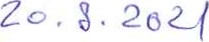 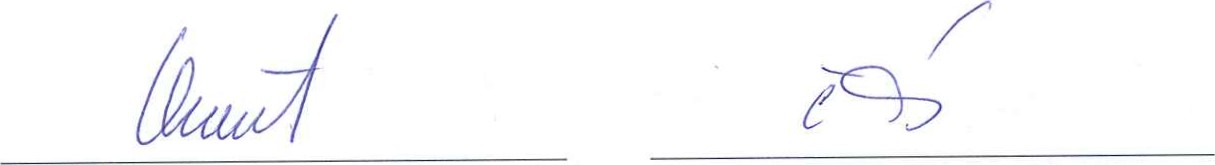 Jméno: Zbyněk Ondřich			           Jméno: Ing. Michaela Čermochová Funkce: zástupce ředitele				Funkce: jednatelka Datum:						Datum:Místo: V Praze	Místo: V PrazeDIVADLO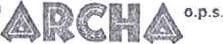 Na Pořiči 2G / 110 OO Praha 1IC: 26723000 DIC: CZ - 26723000